Российская Федерация Ханты-Мансийский автономный округ – ЮграТюменская областьМуниципальное бюджетное общеобразовательное учреждение«Средняя общеобразовательная школа № 4»П Р И К А Зот «14» марта 2019г.								         № 180г. РадужныйО семинаре для классных руководителей 5-11 классов	 На основании плана работы школьного методического объединения классных руководителей 5-11 классов на 2018-2019 учебный год, в целях повышения качества работы классных руководителей, популяризации их практического опыта по использованию эффективных воспитательных технологий, современных форм и методов работы с учащимися и родителямиПРИКАЗЫВАЮ:Провести семинар для классных руководителей 5-11 классов на тему «Профилактика девиантного поведения несовершеннолетних» 19 марта 2019 года в 13:00 в актовом зале школы. Руководителю ШМО классных руководителей Диденковой И.В. составить план выступления классных руководителей, психолога, социального педагога с указанием темы выступления.По итогам проведения семинара Диденковой И.В. сформировать сборник методических рекомендаций для дальнейшего использования в работе классных руководителей.Ответственность за исполнение приказа возложить на заместителя директора по воспитательной работе Очневу Е.В.Контроль за исполнением приказа оставляю за собой.     	Директор школы:				В.В. Бондарь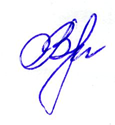       С приказом ознакомлены:                                           Е.В. ОчневаПодписьПодписьКадар В.П.